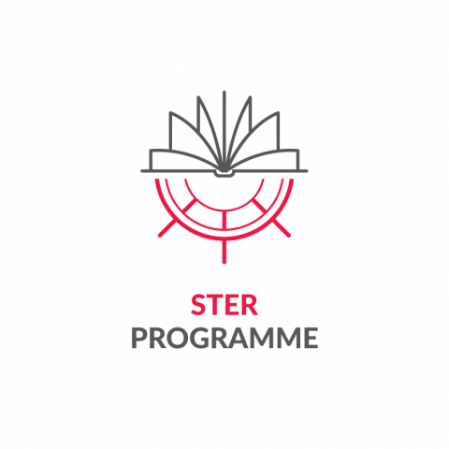 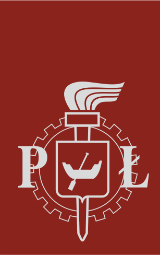 Appendix 1 to the Agreement with the ParticipantCertificate templateCERTIFICATEMr. / Ms.first name and last nameparticipated in title of the eventfrom ……. to …… (date) in …………………. (place of the event)  .……………………………………………………....date and signature of the organizerLearning outcomes:Please define the learning outcomes resulting from participation in the event using the following template and the set of phrases. As the defined learning outcomes should be easy to verify,
too general and complicated descriptions should be avoided - the language of the description should be simple and precise. Knowledge (knows and understands ...)e.g. The participant knows / searches / formulates / explains / recognizes / distinguishes / names / selects / explains/ indicates ......Skills (can ...)The participant analyses / selects / uses / connects / supports / develops / organizes / takes / calculates / conducts / prepares / solves / implements / verifies / searches / designs .....Social competence (is ready to ...)The participant is willing to… / aware… / able to… / - oriented … / open to… / responsible for… / cares about… / acts in accordance with… / aims at…